Not: Bu form elektronik ortamda doldurulacaktır. Formun yazıcıdan dökümü alındıktan sonra tüm sayfaları araştırmacı tarafından imzalanacaktır.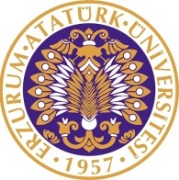 T.C.ATATÜRK ÜNİVERSİTESİ REKTÖRLÜĞÜSağlık Bilimleri Enstitüsü MüdürlüğüDOKTORA TEZ BAŞVURU FORMU(FORM: 16)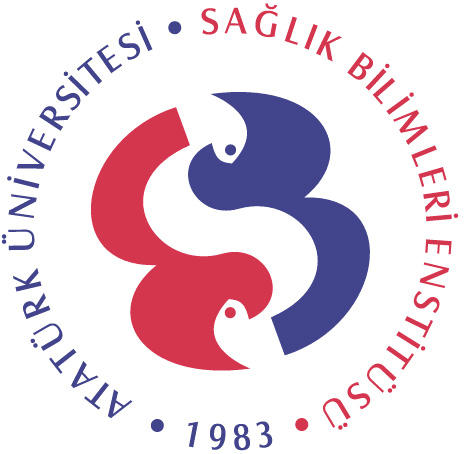 ÖĞRENCİNİNÖĞRENCİNİNÖĞRENCİNİN     Adı Soyadı (Unvanı):Fakültesi /Anabilim Dalı:  E-posta:Telefon:İmza:DANIŞMANINDANIŞMANINDANIŞMANIN       Adı Soyadı (Unvanı):Fakültesi /Anabilim Dalı:  E-posta:Telefon:İmza:ORTAK DANIŞMAN (Varsa)                      ORTAK DANIŞMAN (Varsa)                      ORTAK DANIŞMAN (Varsa)                             Adı Soyadı (Unvanı):Fakültesi /Anabilim Dalı:  E-posta:Telefon:İmza:TEZİN TÜRÜTEZİN TÜRÜTez Başvuru Tarihi             Doktora Tezi                                         Doktora Tezi                            TEZİN ADITEZİN ADITEZİN ADITEZİN AMACI (En fazla 50 kelime ile sınırlandırılacak)TEZİN AMACI (En fazla 50 kelime ile sınırlandırılacak)TEZİN AMACI (En fazla 50 kelime ile sınırlandırılacak)TEZİN MATERYAL VE METODU (Çalışmanın nasıl yapılacağı, anlaşılır bir şekilde özet olarak verilecektir. En fazla 150 kelime ile sınırlandırılacak)TEZİN MATERYAL VE METODU (Çalışmanın nasıl yapılacağı, anlaşılır bir şekilde özet olarak verilecektir. En fazla 150 kelime ile sınırlandırılacak)TEZİN MATERYAL VE METODU (Çalışmanın nasıl yapılacağı, anlaşılır bir şekilde özet olarak verilecektir. En fazla 150 kelime ile sınırlandırılacak)ANAHTAR KELİMELER (Çalışmayı tanımlayacak 3-5 anahtar kelime)ANAHTAR KELİMELER (Çalışmayı tanımlayacak 3-5 anahtar kelime)ANAHTAR KELİMELER (Çalışmayı tanımlayacak 3-5 anahtar kelime)TEZ ÇALIŞMASI İÇİN ÖNGÖRÜLEN SÜRE     TEZ ÇALIŞMASI İÇİN ÖNGÖRÜLEN SÜRE     TEZ ÇALIŞMASI İÇİN ÖNGÖRÜLEN SÜRE     Başlangıç tarihi:                                   Tahmini bitiş tarihi: Başlangıç tarihi:                                   Tahmini bitiş tarihi: Başlangıç tarihi:                                   Tahmini bitiş tarihi: TEZ ÇALIŞMASININ YAPILACAĞI YERTEZ ÇALIŞMASININ YAPILACAĞI YERTEZ ÇALIŞMASININ YAPILACAĞI YER  Klinik / Poliklinik:  Laboratuvar:  Saha:   Diğer (Açık yazınız):  Klinik / Poliklinik:  Laboratuvar:  Saha:   Diğer (Açık yazınız):  Klinik / Poliklinik:  Laboratuvar:  Saha:   Diğer (Açık yazınız):TEZ KAPSAMINDA YAPILACAK LABORATUAR ANALİZLERİTEZ KAPSAMINDA YAPILACAK LABORATUAR ANALİZLERİTEZ KAPSAMINDA YAPILACAK LABORATUAR ANALİZLERİ  Biyokimyasal testler:   Biyokimyasal testler:   Biyokimyasal testler:    Mikrobiyolojik testler:    Mikrobiyolojik testler:    Mikrobiyolojik testler:   Histolojik testler:   Histolojik testler:   Histolojik testler:  Patolojik testler:  Patolojik testler:  Patolojik testler:  Radyolojik testler:  Radyolojik testler:  Radyolojik testler:  Analitik testler:  Analitik testler:  Analitik testler:  Diğer (Açık yazınız):  Diğer (Açık yazınız):  Diğer (Açık yazınız): EKLENECEK BELGELER (Çalışmanın niteliğine göre)EKLENECEK BELGELER (Çalışmanın niteliğine göre)EKLENECEK BELGELER (Çalışmanın niteliğine göre)1.	Çalışmanın  yapılacağı laboratuvar / anabilim dalı izin yazısı (multidisipliner çalışmalar için)2.	Çalışmanın niteliğine göre hazırlanmış anket, ölçek, hasta takip formu vb. belgeler3.	Etik Kurul Onay Formu (Tüm araştırma türleri için etik kurul onayı gerekmektedir)4.   Tez Izleme Komıtesı Tez Önerisi Toplantı Tutanağı (FORM 15)1.	Çalışmanın  yapılacağı laboratuvar / anabilim dalı izin yazısı (multidisipliner çalışmalar için)2.	Çalışmanın niteliğine göre hazırlanmış anket, ölçek, hasta takip formu vb. belgeler3.	Etik Kurul Onay Formu (Tüm araştırma türleri için etik kurul onayı gerekmektedir)4.   Tez Izleme Komıtesı Tez Önerisi Toplantı Tutanağı (FORM 15)1.	Çalışmanın  yapılacağı laboratuvar / anabilim dalı izin yazısı (multidisipliner çalışmalar için)2.	Çalışmanın niteliğine göre hazırlanmış anket, ölçek, hasta takip formu vb. belgeler3.	Etik Kurul Onay Formu (Tüm araştırma türleri için etik kurul onayı gerekmektedir)4.   Tez Izleme Komıtesı Tez Önerisi Toplantı Tutanağı (FORM 15)